Diligència de publicacióRESOLUCIÓ de X de XXXXXX de 2023 de la directora general de Personal Docent, per la qual es convoca la constitució de borses de treball extraordinàries per a atendre substitucions i vacants en centres docents públics dependents de la Conselleria d'Educació, Cultura i Esport.D’acord amb el que es preveu en la Resolució de 26 de novembre de 2010, del director general de Personal de la Conselleria d'Educació, per la qual s'acorda la publicació de l'acord subscrit per la Conselleria d'Educació i les organitzacions sindicals pel qual s'estableix el sistema de provisió de llocs de treball en règim d'interinitat, i en la, i en la Resolució de 30 de maig de 2018, de la Direcció general de Centres i Personal Docent, per la qual es regula el procediment de provisió de llocs de treball en règim d'interinitat en els ensenyaments artístics superiors d'Art Dramàtic, Dansa i Música, amb la finalitat de proveir els llocs de treball que es generen en centres dependents de la Conselleria d'Educació, Cultura i Esport, es convoca la constitució de borses extraordinàries de treball per al cos de CATEDRÀTICS DE MÚSICA I ARTS ESCÈNIQUES per a les següents especialitats:	 5B1 – LLENGUA ANGLESAEl procediment es realitzarà d'acord amb les següents bases:Primera. Requisits dels integrants de les borses.Per a formar part de les borses es precisa del compliment dels requisits generals i específics contemplats en la present convocatòria.1.1. Requisits generalsa) Tindre la nacionalitat espanyola o ser nacional d'algun dels altres estats membres de la Unió Europea o nacional d'algun estat al qual siguen aplicable els tractats internacionals subscrits per la Unió Europea i ratificats per Espanya, en els quals siguen aplicable la lliure circulació de treballadors i treballadores i la norma que es dicte per a la seua incorporació a l'ordenament jurídic espanyol.Així mateix, podran participar el cònjuge, les descendents i els descendents del cònjuge, tant de les persones amb nacionalitat espanyola com de nacionals dels estats membres de la Unió Europea o dels Estats en els quals, en virtut de tractats internacionals subscrits per la Unió Europea i ratificats per l'Estat Espanyol, siga aplicable la lliure circulació de persones treballadores quan així ho preveja el corresponent tractat, siga com siga la seua nacionalitat, sempre que els cònjuges no estiguen separats de dret, i respecte a descendents, siguen menors de vint-i-un anys o majors d'aquesta edat però visquen a càrrec dels seus progenitors.b) Les persones aspirants que no posseïsquen nacionalitat espanyola i el coneixement del castellà no es deduïsca del seu origen, hauran d'acreditar un coneixement adequat d'aquesta llengua en els termes que es descriuen en l'annex I.c) Tindre complits els setze anys i no haver aconseguit l'edat establida, amb caràcter general, per a la jubilació.d) Posseir la capacitat funcional per a l'acompliment de les tasques habituals del respectiu cos docent, no patir malaltia ni limitació física o psíquica incompatible amb l'acompliment de les funcions corresponents al cos i a l'especialitat a la qual s'opte.e) No haver sigut separat o separada mitjançant expedient disciplinari del servei de qualsevol de les administracions públiques o dels òrgans constitucionals o estatutaris de les comunitats autònomes, ni trobar-se en inhabilitació absoluta o especial per a ocupacions o càrrecs públics per resolució judicial, per a l'accés al cos o escala del funcionariat, o per a exercir funcions similars a les que exercien en el cas del personal laboral, en el qual haguera sigut separat o inhabilitat. En el cas de ser nacional d'un altre estat, no trobar-se en situació d'inhabilitació o equivalent ni haver sigut sotmés o sotmesa a sanció disciplinària o equivalent que impedisca, en el seu estat, en els mateixos termes, l'accés a l'ocupació pública.f) No ser personal funcionari de carrera, en pràctiques o estar pendent del corresponent nomenament del mateix cos al qual es pretenga ingressar.g) No haver sigut condemnat o condemnada per sentència ferma per algun delicte contra la llibertat i identitat sexual, d'acord amb l'exigit en l'article 13.5 de la Llei orgànica 1/1996, de 15 de gener, de protecció jurídica del menor, de modificació del Codi Civil i de la Llei d'Enjudiciament Civil.Requisits específicsEstar en possessió, a la data de finalització del termini de presentació de sol·licituds, del certificat de nivell C1 de coneixements de valencià de la JQCV o equivalent, d'acord amb la normativa vigent, que haurà d'acreditar-se conforme al que s'estableix en l'Ordre 3/2020, de 6 de febrer, de la Conselleria d'Educació, Cultura i Esport, per la qual es determina la competència lingüística necessària per a l'accés i l'exercici de la funció docent en el sistema educatiu valencià i la seua correcció d'errors, així com l'ORDRE 4/2021, de 4 de febrer, del Conseller d'Educació, Cultura i Esport, per la qual es modifica l'Ordre 3/2020, de 6 de febrer. Els certificats presentats per a acreditar el coneixement adequat del valencià han d'estar registrats, obligatòriament, en el Servei d'Acreditació i Assessorament de la Direcció General de Política Lingüística i Gestió del Multilingüisme.b)   Acreditar, en la data de finalització del termini de presentació de sol·licituds, la formació i capacitat             de tutela en les investigacions pròpies dels ensenyaments artístics superiors, que podrà acreditar-se, indistintament, a través del compliment d'alguna de les següents condicions:-	Estar en possessió del títol de doctor o doctora.-	Estar en possessió del reconeixement de suficiència investigadora (Reial decret 185/1985 de 23 de gener) o el certificat diploma acreditatiu d'estudis avançats (DEA Reial decret 778/1998 de 30 d'abril).-	Estar en possessió d'un títol oficial de màster en ensenyaments artístics superiors o d'un títol universitari oficial de màster. Per a aquesta acreditació, en cap cas es tindrà en compte el títol oficial de màster requerit per a l'ingrés en qualsevol dels cossos de funcionaris docents (article 100 de la Llei orgànica, 2/2006, de 3 de maig, d'educació, modificada per la Llei orgànica 3/2020, de 29 de desembre).c)	Estar en possessió d'alguna de les titulacions específiques que a continuació es detallen:Titulació:GRAU EN ANGLÉSGRAU EN ESTUDIS ANGLESOSGRAU EN ESTUDIS D'INGLÉS I CATALÀGRAU EN ESTUDIS D'ESPAÑOL I DE CLÀSSIQUESGRAU EN ESTUDIS D'INGLÉS I D'ESPANYOLGRAU EN ESTUDIS D'INGLÉS I FRANCÉSGRAU EN LLENGÜES I LITERATURA MODERNES: MAIOR/ ITINERARI PRINCIPAL ANGLÉSGRAU EN TRADUCCIÓ I INTERPRETACIÓ (LLENGUA B: INGLÉS)GRAU EN TRADUCCIÓ I MEDIACIÓ INTERLINGÜÏSTICA: LLENGUA B ANGLÉSGRAU EN FILOLOGIA, TRADUCCIÓ, LLENGÜES MODERNES, O ALTRES TITULACIONS DE GRAU DE L'ÀMBIT DE LA FILOLOGIA, LA LLENGUA O LA TRADUCCIÓ + C2 D'ANGLÉSLLICENCIATURA EN FILOLOGIA ANGLESALLICENCIATURA EN FILOLOGIA ANGLOGERMÁNICA (ESPECIALITAT INGLÉS)LLICENCIATURA EN FILOLOGIA MODERNA – INGLÉS (ESPECIALITAT PRINCIPAL: INGLÉS)LLICENCIATURA EN FILOSOFIA I LLETRES (FILOLOGIA/FILOLOGIA ANGLOGERMÁNICA ESPECIALITAT INGLÉS)LLICENCIATURA EN FILOSOFIA I LLETRES (FILOLOGIA MODERNA ANGLESA)LLICENCIATURA EN TRADUCCIÓ I INTERPRETACIÓ (PRIMERA LLENGUA ESTRANGERA: ANGLÉS / LLENGUA B: INGLÉS)LLICENCIATURA EN FILOLOGIA, TRADUCCIÓ, LLENGÜES MODERNES+ C2 D'INGLÉSRequisit complementari per a acreditar l'especialitat (almenys 1 requisit específic):Formació de 60 crèdits ECTS en l'àmbit de l'especialitat, diferent de la titulació al·legada.Formació de còmput equivalent a 60 crèdits ECTS de titulacions de plans anteriors, diferent de la titulació al·legada.Experiència professional de 150 dies en l'àmbit de la música i les arts escèniquesd) Superar la prova d'aptitud descrita en la base setena.Segona. GestióLa present convocatòria de borsa extraordinària serà gestionada per la Direcció General de Personal Docent, de la Conselleria d'Educació, Cultura i Esport.Tercera. Presentació de sol·licituds.Les persones que desitgen participar en aquesta convocatòria hauran d'emplenar el model oficial de sol·licitud de l'annex II, que estarà disponible en la seu electrònica de la Generalitat Valenciana <https://sede.gva.es> i en la pàgina web de la Conselleria d'Educació, Cultura i Esport <http://www.ceice.gva.es/es/web/rrhh-educacion/bolsas>.Les sol·licituds hauran d'emplenar-se seguint les instruccions que s'indiquen, sent necessari identificar-se per qualsevol dels sistemes d'identificació o signatura electrònica admesos en la pròpia seu electrònica. La Conselleria podrà consultar per mitjans telemàtics les dades d'identitat i de la titulació al·legada per la persona sol·licitant. La presentació electrònica de la sol·licitud implicarà els següents passos:a) 	Emplenament i inscripció en línia del model oficial de sol·licitud.b) 	Autorització per a la consulta de les dades d'identitat, dels requisits específics de titulació, de formació i capacitat de tutela, informació de no haver sigut condemnat o condemnada per sentència ferma per algun delicte contra la llibertat i indemnitat sexual i declaració responsable del compliment dels mateixos i de la veracitat de la documentació adjunta.c) 	Emplenament de la pantalla d'autobaremació.d)	Presentació de la documentació acreditativa del compliment dels requisits generals i específics segons l'annex III.e)	Presentació de la documentació acreditativa dels mèrits al·legats. f)	Registre electrònic de la sol·licitud.La sol·licitud es considerarà presentada i registrada davant l'administració en el moment en què s'haja completat tot el procés telemàtic. No seran admeses i, conseqüentment, quedaran excloses del procés aquelles persones que, no hagen registrat la sol·licitud electrònicament. Les persones aspirants hauran de guardar el justificant de registre generat, si escau, com a confirmació de la presentació telemàtica.Aquelles sol·licituds emplenades o registrades per altres mitjans diferents a la via telemàtica es consideraran no presentades en termini. No podrà presentar-se més d'una sol·licitud. Si es presenta més d'una sol·licitud, únicament serà vàlida l'última presentada.La sol·licitud s'emplenarà d'acord amb les instruccions que figuren en la plataforma electrònica i en les bases de la present resolució. El personal participant es responsabilitzarà de la veracitat dels documents que presenta.Qualsevol dada omesa o consignada erròniament per la persona interessada no podrà ser invocada per aquesta a l'efecte de futures reclamacions, ni es podran considerar lesionats els seus interessos i drets per aquest motiu.L'Administració podrà requerir a les persones interessades en qualsevol moment perquè justifiquen els mèrits sobre els quals es plantegen dubtes o reclamacions.Les persones aspirants que s'acullen a les situacions que es detallen a continuació hauran d'aportar la documentació justificativa d'aquesta situació tal com es detalla a continuació:– Les persones participants que desitgen ser tractades durant el procediment d'accés amb la identitat que figura en la seua targeta de reconeixement del dret a la identitat i a l'expressió de gènere, d'acord amb la Llei 8/2017, de 7 d'abril, de la Generalitat, integral del reconeixement del dret a la identitat i a l'expressió de gènere en la Comunitat Valenciana, hauran d'aportar, en el tràmit telemàtic, còpia de la targeta expedida pels òrgans competents.– Les persones participants víctimes d'actes de violència de gènere que desitgen ser tractades durant el procés selectiu amb una identitat fictícia per a protegir la seua intimitat, d'acord amb l'article 63 de la Llei orgànica 1/2004, de 28 de desembre, de Mesures de Protecció Integral contra la Violència de Gènere, hauran d'aportar, en el tràmit telemàtic, algun dels mitjans de prova previstos en l'article 9.1 o 9.2 de la Llei 7/2012, de 23 de desembre, de la Generalitat, integral contra la violència sobre la dona en l'àmbit de la Comunitat Valenciana.-	Les persones participants que posseïsquen un grau de diversitat funcional o discapacitat hauran d'aportar en el tràmit telemàtic addicional, que posseeixen un grau de diversitat funcional o discapacitat igual o superior al 33% aportant la certificació expedida per la Conselleria d'Igualtat i Polítiques Inclusives o pels òrgans competents en l'Estat o en altres Comunitats Autònomes. Si sol·liciten adaptacions de temps i mitjans per a la prova d'aptitud, hauran d'aportar un informe sobre l'adaptació necessària expedit pels òrgans competents.-	D'acord amb el que es disposa en l'article 28 de la Llei 39/2015, d'1 d'octubre, del procediment administratiu comú de les administracions públiques, les administracions podran consultar o recaptar els documents que estiguen en el seu poder o que hagen sigut elaborats per una altra administració, excepte que l'interessat formule OPOSICIÓ. Els documents als quals ha de tindre accés la Conselleria per a tramitar el present procediment són els següents: dades d'identitat de la persona interessada, titulacions, diversitat funcional i certificat de no haver sigut condemnat per delictes sexuals. Quarta. Termini de presentació de sol·licitudsEl termini de presentació de sol·licituds serà de 5 dies hàbils comptats a partir de l'endemà de la publicació d'aquesta convocatòria en la pàgina web de la Conselleria d'Educació, Cultura i Esport.<http://www.ceice.gva.es/es/web/rrhh-educacion/bolsas>.Quinta. Procediment5.1. Una vegada revisat els requisits generals i específics de les persones participants, la Direcció General de Personal Docent, publicarà el llistat provisional de les persones aspirants admeses i excloses, en la pàgina web de la Direcció General de Personal Docent, de la Conselleria d'Educació, Cultura i Esport. Les persones aspirants, disposaran de cinc dies hàbils per a presentar les al·legacions, que consideren oportunes. 5.2. Revisades totes les al·legacions, la Direcció General de Personal Docent, de la Conselleria d'Educació, Cultura i Esport, publicarà en la seua pàgina web, els llistats definitius de les persones aspirants admeses i excloses. Les persones admeses passaran a la següent fase, sent convocats a la prova d'aptitud.5.3. La prova d'aptitud tindrà caràcter eliminatori, i serà necessària una puntuació, igual o superior a cinc per a superar-la.5.4. Els mèrits al·legats per les persones aspirants es baremaran per la comissió de selecció, d'acord amb el barem de mèrits que apareixen en l'annex IV.5.5. Finalitzada la baremació, la comissió de selecció elevarà la llista provisional d'integrants admesos a la Direcció General de Personal Docent per a la seua publicació en la pàgina web de la Conselleria d'Educació, Cultura i Esport. Contra aquesta les persones interessades podran presentar, en el termini de cinc dies hàbils comptats a partir de la seua exposició, les al·legacions que estimen oportunes, mitjançant escrit dirigit a la comissió de selecció, a la qual correspon el seu estudi i resolució.5.6. Una vegada estimades o desestimades les reclamacions, la comissió de selecció elaborarà la llista definitiva d'integrants seleccionats i l'elevarà a la Direcció General de Personal Docent per a la seua publicació a través dels mateixos mitjans que la llista provisional, entenent-se efectuat amb això el tràmit de notificació de la resolució de les al·legacions.Sexta. Comissió de selecció6.1. A la comissió de selecció, encarregada de la resolució del procediment, li corresponen les següents funcions:-  Elaborar la prova d'aptitud, d'acord amb el que es disposa en la base cinquena.-  Establir els criteris d'avaluació i ponderació, en cas necessari, de les diferents parts de la prova   d'aptitud.-	Avaluar la prova d'aptitud realitzada per les persones aspirants que hagen superat la prova d'aptitud.- Baremar els mèrits al·legats per les persones aspirants declarats aptes en la prova d'aptitud.- Aprovar la llista provisional i la definitiva de les persones aspirants.6.2. Per a la present convocatòria, la comissió de selecció estarà composta pels següents membres:-	Presidenta: directora de l’ISEACV o la persona funcionària en qui delegue.-	Vocals: Un inspector o inspectora d'Educació, una persona representant de la Direcció General de Personal Docent o persona funcionària del Servei de Gestió de Borses en qui delegue, dues persones representants de l’ISEACV.6.3. Els membres de la comissió de selecció hauran d'abstindre's d'intervindre, quan concórreguen en ells circumstàncies de les previstes en l'article 23 de la Llei 40/2015, d'1 d'octubre, de Règim Jurídic del Sector Públic, o si hagueren fet tasques de preparació d'aspirants a proves selectives per al mateix cos i especialitat en els cinc anys anteriors a la publicació d'aquesta convocatòria, notificant-lo amb la deguda justificació documental. 6.4. Així mateix les persones aspirants podran recusar als membres de la comissió de selecció quan concórrega en ells alguna de les circumstàncies a les quals es refereix el paràgraf anterior i en els termes establits en l'article 24 de la Llei 40/2015, d'1 d'octubre, de Règim Jurídic del Sector Públic.Setena. Prova d'aptitud7.1 Per a entrar a formar part de la present borsa serà necessari superar una prova prèvia d'aptitud que elaborarà la comissió de selecció. Aquesta prova es qualificarà de 0 a 10 sent necessària una puntuació mínima de 5 per a superar-la. La prova d'aptitud es realitzarà d'acord amb les especificacions que a continuació es detallen:	A. Presentació per escrit d'una guia docent d'una assignatura de l'especialitat per la qual es participa i realització d'un exercici pràctic tipus test proposat per la comissió de selecció, en relació amb el coneixement de la llengua anglesa aplicat a la música i arts escèniques, d'una duració màxima d'una hora. Aquesta part de la prova es qualificarà de 0 a 10 sent necessària una puntuació mínima de 5 punts per a passar a la següent fase.	B. Defensa de la guia docent presentada i aplicació de la mateixa mitjançant impartició d'una classe d'ensenyament superior relacionat amb l'especialitat a la qual s'opta, d'una duració màxima de 20 minuts. Aquesta prova la realitzaran les persones aspirants amb qualificació d'apte en l'apartat A i es qualificarà de 0 a 10 sent necessària una puntuació mínima de 5 punts per a superar-la. La persona aspirant que haja superat la prova completa passarà a la fase de valoració de mèrits. La qualificació final de la totalitat de la prova, de les persones aspirants que hagen superat totes les seues parts, serà la mitjana aritmètica de totes elles. La ponderació de la puntuació global del procediment serà del 60% per a la qualificació final de la prova d'aptitud de les persones aspirants que hagen superat totes les seues parts i del 40% per al barem de mèrits.7.2. Queden exempts de la prova d'aptitud aquelles persones participants que hagueren aprovat en la mateixa especialitat tots els exercicis del procediment selectiu d'ingrés a la funció pública docent corresponent de la convocatòria immediatament anterior. De la mateixa manera quedaran exemptes aquelles persones participants que hagen superat alguna prova d'aptitud de similars característiques realitzades en convocatòries per a una borsa extraordinària, de l'àmbit de la Comunitat Valenciana.7.3. La comissió de selecció publicarà llista provisional d'aspirants admesos i exclosos en la pàgina web de la Direcció General de Personal docent de la Conselleria d'Educació, Cultura i Esport. Les persones aspirants disposaran de cinc dies hàbils per a presentar les al·legacions que consideren oportunes.7.4. Revisades totes les al·legacions, la comissió de selecció publicarà llista definitiva d'aspirants admesos i exclosos i la convocatòria per a la realització de la prova prèvia d'aptitud que han de realitzar les persones aspirants admeses a través dels mateixos mitjans que la provisional.Octava. Autorització per al tractament de dades de caràcter personal.El desenvolupament del procediment convocat mitjançant la present resolució comporta el tractament de dades de caràcter personal de les persones sol·licitants o dels seus representants, en el marc del qual es disposa en el Reglament (UE) 2016/679 del Parlament Europeu i del Consell, de 27 d'abril de 2016, relatiu a la protecció de les persones físiques quant al tractament de dades personals i a la lliure circulació d'aquestes dades (RGPD), i en la Llei orgànica 3/2018, de 5 de desembre, de Protecció de Dades Personals i garantia dels drets digitals, tractament que es realitza en els següents termes:a)	Responsable del tractament: Conselleria d'Educació, Cultura i Esport.b)	Categoria i origen de les dades a tractar: dades personals identificatives, de contacte, acadèmics i professionals i de qualsevol altra naturalesa que siguen recollits tant a través de formularis i de la documentació que s'acompanye, com mitjançant consulta a Plataformes Autonòmiques d'Interoperabilitat (d'ara en avant, PAI) o a altres administracions públiques.c)	Finalitats del tractament i base jurídica: amb base jurídica en el compliment d'una missió realitzada en interés públic, l'exercici de poders públics i en el compliment de les obligacions legals (articles 6.1 e) i 6.1 c) del RGPD) i segons el que es preveu en aquesta convocatòria i la normativa d'aplicació, inclosa la que regula el tràmit electrònic, les dades personals es tractaran per a tramitar i resoldre el procediment de la present convocatòria.No obstant això, es podrà procedir, d'ofici o a instàncies de la persona interessada, a anonimitzar les dades d'aquelles persones que es troben en una situació de protecció especial que puga veure's agreujada amb la publicació de les seues dades personals, en particular quan es tracte de víctimes de violència de gènere o altres formes de violència contra la dona.d)	Destinataris de les dades: no està prevista la cessió de dades a tercers.e)	Totes les dades sol·licitades a través del formulari de sol·licitud, així com la documentació vinculada, són necessaris per a poder tramitar la sol·licitud de participació. La falta de comunicació d'aquestes dades a la Conselleria comportarà les conseqüències previstes per l'ordenament jurídic.f)	Termini de conservació de dades: les dades personals es conservaran durant el temps necessari per a complir amb la finalitat per a la qual es recapten i pels terminis establits en les normes vigents per a complir les obligacions i responsabilitats legals, sent suprimits d'acord amb el que es preveu en la normativa d'arxius i documentació.g)	Drets: la persona interessada pot exercitar els drets d'accés, rectificació, supressió, oposició, limitació al tractament, portabilitat i no ser objecte d'una decisió basada únicament en el tractament automatitzat, a través de les següents vies:•	Tràmit electrònic accessible en el següent enllaç o en la URL:<https://www.gva.es/va/inicio/procedimientos?id_proc=19970>.•	Enviant la petició a qualsevol de les següents adreces:1.	◦ Postal: Avinguda de Campanar, 32. 46015, València.2.	◦ Electrònica: protecciodedadeseducacio@gva.es•	De manera presencial a través del registre.L'exercici dels drets requereix la identificació inequívoca de la persona interessada o de la persona que la represente.h)	Dret a reclamar: la persona interessada pot presentar una reclamació davant l'Agència Espanyola de Protecció de Dades, a través de la seu electrònica accessible en l'adreça <https://www.aepd.es>, si considera no atesos els seus drets o vulnerat el tractament de les seues dades personals. Prèviament pot contactar amb la persona delegada de Protecció de Dades de la Generalitat a través de dpd@gva.es o dirigint-se a Passeig Albereda, 16 - 46010 València.Novena. RecursosLa present resolució posa fi a la via administrativa i contra aquesta cal interposar recurs de reposició, amb caràcter potestatiu, davant el mateix òrgan que l'ha dictada, en el termini d'un mes a partir de l'endemà de la seua publicació, de conformitat amb els articles 112, 114, 115, 123 i 124, de la Llei 39/2015, d'1 d'octubre, del procediment administratiu comú de les administracions públiques.De no recórrer en reposició i conformement al que disposen els articles 8, 14 i 46 de la Llei 29/1998, reguladora de la jurisdicció contenciosa administrativa, les persones interessades poden interposar recurs contenciós administratiu davant el Jutjat contenciós administratiu de València, en el termini de dos mesos a comptar des de l'endemà de la publicació d'aquesta resolució.Els emplaçaments en els recursos contenciós administratius que se substancien contra la present resolució es realitzaran mitjançant la inserció del corresponent edicte en el Diari Oficial de la Generalitat Valenciana.La directora general de Personal DocentANNEX IACREDITACIÓ DEL CASTELLÀ PER A ASPIRANTS QUE NO POSSEÏSQUEN LA NACIONALITAT ESPANYOLAPer a acreditar el coneixement del castellà, la persona aspirant ha d'estar en possessió d'algun dels següents documents:- Diploma d'Español com a Llengua Estrangera (nivell B2, C1 o C2), establert per Reial decret 	1137/2002, de 31 d'octubre (BOE de 8 de novembre). -	Certificat de Nivell Avançat o d'Aptitud d'Español per a estrangers expedits per les Escoles Oficials d'Idiomes.- Títol de Llicenciat en Filologia Hispànica o Romànica.- Certificat acadèmic on conste que s'han realitzat en l'Estat Espanyol tots els estudis conduents a la titulació al·legada per a l'ingrés en el cos en el qual s'opta.- Haver obtingut qualificació d'apte en la prova corresponent a les oposicions convocades a partir del 2002.ANNEX IIMODEL SOL·LICITUDANNEX IIIDOCUMENTS QUE HAN D'ADJUNTAR-SE, AMB CARÀCTER OBLIGATORI,AL COSTAT DE LA SOL·LICITUD TELEMÀTICA1.- Requisits específics de titulació i de formació i capacitat de tutela:A. Autorització per a la consulta per mitjans telemàtics dels títols universitaris i no universitaris al·legats, o en defecte d'això.B. Declaració responsable del compliment dels mateixos i presentació de la següent documentació:1. Titulacions acadèmiques oficials expedides per òrgan competent o certificació acadèmica que acredite haver realitzat tots els estudis per a l'obtenció del títol. En aquells supòsits en què l'expedició del títol es trobe en tràmit, es podrà acreditar mitjançant la presentació de la certificació supletòria provisional, expedida per la universitat de conformitat amb el que es preveu en el Reial decret 1002/2010, de 5 d'agost, amb una antiguitat màxima d'un any des de la data d'emissió de la certificació. En el cas que la data del títol o de la certificació provisional siga posterior al dia en què va expirar el termini de presentació de sol·licituds fixat en la convocatòria, haurà de fer-se constar la data de finalització dels estudis.Si el títol al·legat s'haguera obtingut a l'estranger, s'haurà de presentar, a més de la còpia digital del títol amb la seua traducció realitzada per intèrpret jurat, la corresponent còpia digital d'homologació al títol, d'acord amb el Reial decret 889/2022, de 18 d'octubre, en el Reial decret 967/2014, de 21 de novembre, o el certificat corresponent obtingut mitjançant el procediment equivalent regulat en normatives anteriors o, en el seu cas, la còpia digital de la credencial de reconeixement professional previst en la normativa comunitària per als ciutadans de la Unió Europea.Respecte a les titulacions acadèmiques no universitàries, si no es presenta el títol oficial, podran acreditar-se aquestes mitjançant certificació de l'autoritat educativa competent, en la qual haurà de constar necessàriament el número de registre, número de sèrie i data d'expedició i en el seu cas, indicació del llibre i el foli. En el supòsit de trobar-se en tràmit l'expedició del títol, podrà presentar-se certificat acadèmic de finalització d'estudis expedit per l'òrgan competent juntament amb el rebut d'abonament de les taxes corresponents.2. Acreditació de la formació i capacitat de tutela en les investigacions pròpies dels ensenyaments artístics superiors, que podrà acreditar-se, conforme el que s'estableix en el punt 1.1 de la base primera de la present convocatòria.2.- Requisits generals i mèrits presentats:A. Les persones aspirants que no posseïsquen la nacionalitat espanyola i siguen nacionals d'estats l'idioma oficial dels quals no siga el castellà acreditaran el coneixement del castellà mitjançant còpia digital del document que certifique els requisits contemplats en l'annex I d'aquesta resolució.B. Documents acreditatius dels mèrits al·legats, segons el que es disposa en l'annex IV d'aquesta resolució.ANNEX IV ( Resolució 30 de maig de 2018, de la Direcció General de Centres i Personal Docent, per la qual es regula el procediment de provisió de llocs de treball d'interinitat en els ensenyaments artístics superiors d'Art Dramàtic, Dansa i Música) 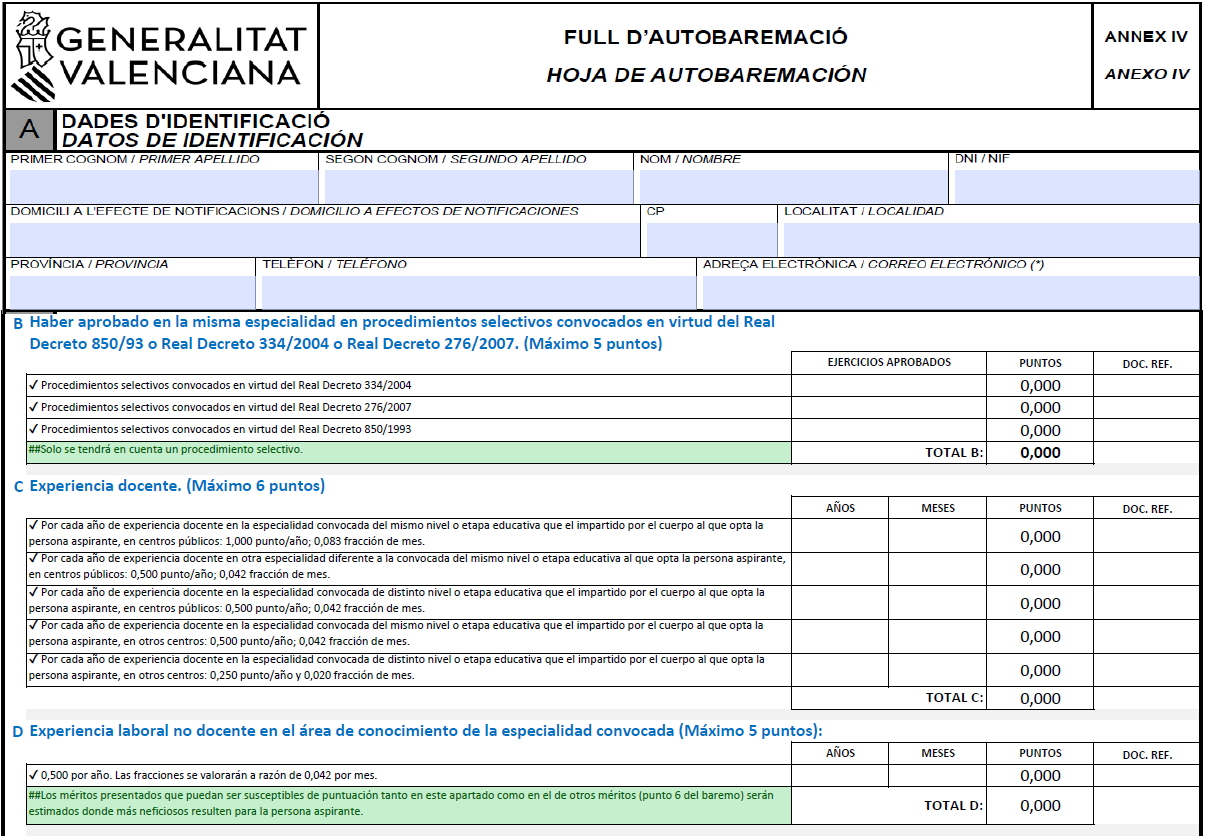 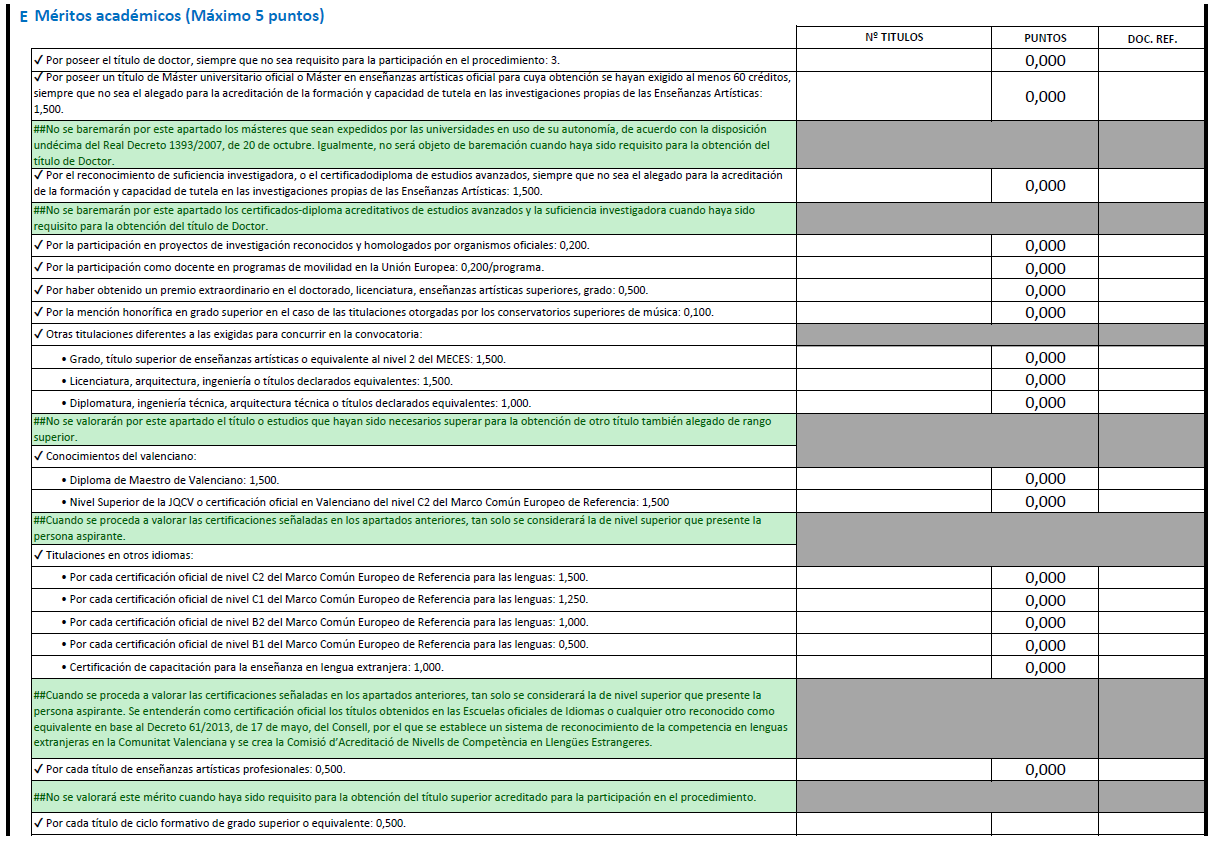 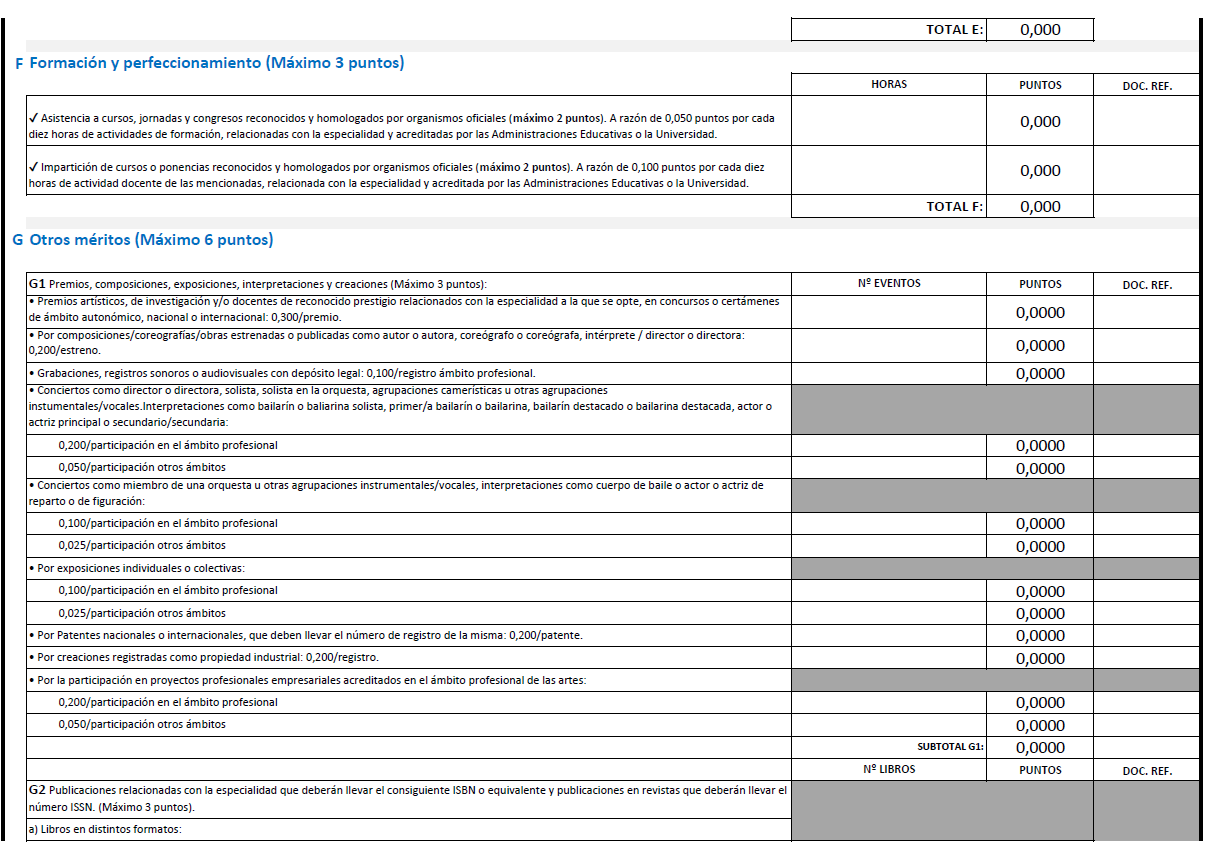 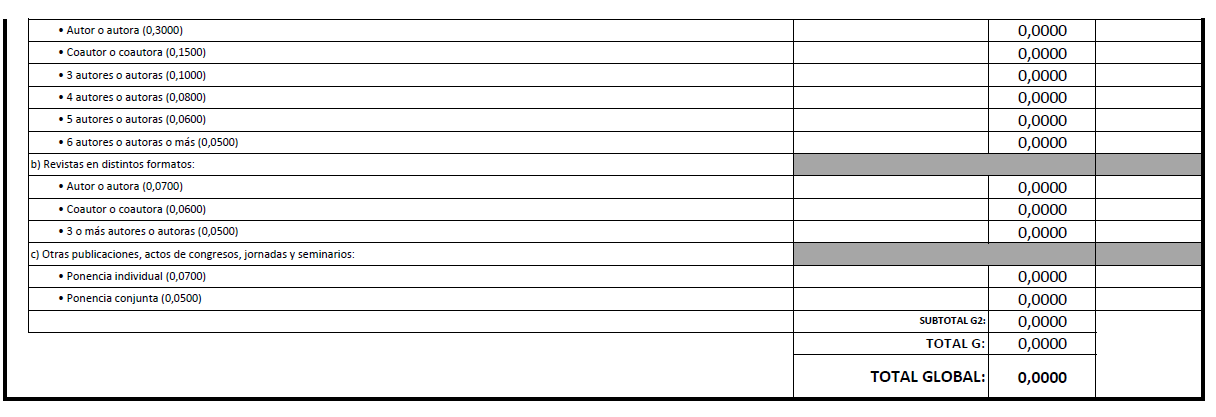 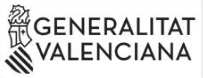 DADES DEL DECLARANT I DE LA SOL·LICITUDDADES DEL DECLARANT I DE LA SOL·LICITUDDADES DEL DECLARANT I DE LA SOL·LICITUDDADES DEL DECLARANT I DE LA SOL·LICITUDDADES DEL DECLARANT I DE LA SOL·LICITUDADADES DEL DECLARANTDADES DEL DECLARANTDADES DEL DECLARANTDADES DEL DECLARANTDADES DEL DECLARANTDADES DEL DECLARANTDADES DEL DECLARANTDNI/NIEDNI/NIEPER A ESTRANGERS,CAL INCLOURE TAMBÉ EL NÚMERO DE SUPORT (LLETRA E O C SEGUIDA DE 8 CARÀCTERS NUMÈRICS)PER A ESTRANGERS,CAL INCLOURE TAMBÉ EL NÚMERO DE SUPORT (LLETRA E O C SEGUIDA DE 8 CARÀCTERS NUMÈRICS)PER A ESTRANGERS,CAL INCLOURE TAMBÉ EL NÚMERO DE SUPORT (LLETRA E O C SEGUIDA DE 8 CARÀCTERS NUMÈRICS)PER A ESTRANGERS,CAL INCLOURE TAMBÉ EL NÚMERO DE SUPORT (LLETRA E O C SEGUIDA DE 8 CARÀCTERS NUMÈRICS)PER A ESTRANGERS,CAL INCLOURE TAMBÉ EL NÚMERO DE SUPORT (LLETRA E O C SEGUIDA DE 8 CARÀCTERS NUMÈRICS)PER A ESTRANGERS,CAL INCLOURE TAMBÉ EL NÚMERO DE SUPORT (LLETRA E O C SEGUIDA DE 8 CARÀCTERS NUMÈRICS)NOMNOMNOMNOMPRIMER COGNOMPRIMER COGNOMSEGON COGNOMSEGON COGNOMC-PL-AVC-PL-AVNOM DE LA VIA PÚBLICANOM DE LA VIA PÚBLICANOM DE LA VIA PÚBLICANOM DE LA VIA PÚBLICANOM DE LA VIA PÚBLICANOM DE LA VIA PÚBLICANÚMERONÚMEROLLETRALLETRAESCPISPTAPTACPCPPROVÍNCIAPROVÍNCIAPROVÍNCIAMUNICIPIMUNICIPIMUNICIPITELÈFONTELÈFONCORREU ELECTRÒNICCORREU ELECTRÒNICCORREU ELECTRÒNICDATA NAIXEMENTDATA NAIXEMENTSEXENACIONALITATNACIONALITATNACIONALITATNACIONALITATNACIONALITATNACIONALITATNACIONALITATNACIONALITATBDADES DE LA SOL·LICITUDDADES DE LA SOL·LICITUDDADES DE LA SOL·LICITUDDADES DE LA SOL·LICITUDDADES DE LA SOL·LICITUDDADES DE LA SOL·LICITUDDADES DE LA SOL·LICITUDCONVOCATÒRIACONVOCATÒRIACONVOCATÒRIACOSCOSCOSCOSCOSESPECIALITATESPECIALITATESPECIALITATESPECIALITATESPECIALITATESPECIALITATESPECIALITATCODICONDICIONS PARTICULARSCONDICIONS PARTICULARSCCONDICIONS PARTICULARS DE LA PERSONA SOL·LICITANTCONDICIONS PARTICULARS DE LA PERSONA SOL·LICITANTCONDICIONS PARTICULARS DE LA PERSONA SOL·LICITANTC.1) DADES ACADÈMIQUESC.1) DADES ACADÈMIQUESC.1) DADES ACADÈMIQUESC.1) DADES ACADÈMIQUESFILTRE DE BÚSQUEDAFILTRE DE BÚSQUEDAFILTRE DE BÚSQUEDATITULACIÓ AL·LEGADA PER A PARTICIPAR (1) Seleccione la Titulació Al·legada del llistat. Per a reduir el llistat d'opcions, escriga el Codi o Nom en el FILTRE DE CERCA i prema sobre la llista. Si la titulació és una Homologació o no consta, seleccione HOMOLOGACIÓ / UNS ALTRES i descriga la titulació en el camp TITULACIÓ.(1) Seleccione la Titulació Al·legada del llistat. Per a reduir el llistat d'opcions, escriga el Codi o Nom en el FILTRE DE CERCA i prema sobre la llista. Si la titulació és una Homologació o no consta, seleccione HOMOLOGACIÓ / UNS ALTRES i descriga la titulació en el camp TITULACIÓ.(1) Seleccione la Titulació Al·legada del llistat. Per a reduir el llistat d'opcions, escriga el Codi o Nom en el FILTRE DE CERCA i prema sobre la llista. Si la titulació és una Homologació o no consta, seleccione HOMOLOGACIÓ / UNS ALTRES i descriga la titulació en el camp TITULACIÓ.(1) Seleccione la Titulació Al·legada del llistat. Per a reduir el llistat d'opcions, escriga el Codi o Nom en el FILTRE DE CERCA i prema sobre la llista. Si la titulació és una Homologació o no consta, seleccione HOMOLOGACIÓ / UNS ALTRES i descriga la titulació en el camp TITULACIÓ.TITULACIÓTITULACIÓTITULACIÓTITULACIÓACREDITACIÓ DE LA FORMACIÓ I CAPACITAT DE TUTELA EN LES INVESTIGACIONS PRÒPIES DELS ENSENYAMENTS ARTÍSTICSACREDITACIÓ DE LA FORMACIÓ I CAPACITAT DE TUTELA EN LES INVESTIGACIONS PRÒPIES DELS ENSENYAMENTS ARTÍSTICSACREDITACIÓ DE LA FORMACIÓ I CAPACITAT DE TUTELA EN LES INVESTIGACIONS PRÒPIES DELS ENSENYAMENTS ARTÍSTICSACREDITACIÓ DE LA FORMACIÓ I CAPACITAT DE TUTELA EN LES INVESTIGACIONS PRÒPIES DELS ENSENYAMENTS ARTÍSTICSC.2) DADES D’IDIOMESC.2) DADES D’IDIOMESC.2) DADES D’IDIOMESC.2) DADES D’IDIOMESACREDITACIÓ DE CONEIXEMENT DE CASTELLÀ (NOMÉS PER A ESTRANGERS)ACREDITACIÓ DE CONEIXEMENT DE CASTELLÀ (NOMÉS PER A ESTRANGERS)ACREDITACIÓ DE CONEIXEMENT DE CASTELLÀ (NOMÉS PER A ESTRANGERS)ACREDITACIÓ DE CONEIXEMENT DE CASTELLÀ (NOMÉS PER A ESTRANGERS)ACREDITACIÓ DE CONEIXEMENT DE CASTELLÀ (NOMÉS PER A ESPANYOLS)ACREDITACIÓ DE CONEIXEMENT DE CASTELLÀ (NOMÉS PER A ESPANYOLS)ACREDITACIÓ DE CONEIXEMENT DE CASTELLÀ (NOMÉS PER A ESPANYOLS)ACREDITACIÓ DE CONEIXEMENT DE CASTELLÀ (NOMÉS PER A ESPANYOLS) ACREDITACIÓ DE CONEIXEMENT DE VALENCIÀ ACREDITACIÓ DE CONEIXEMENT DE VALENCIÀ ACREDITACIÓ DE CONEIXEMENT DE VALENCIÀ ACREDITACIÓ DE CONEIXEMENT DE VALENCIÀDECLARACIONS I AUTORITZACIONSEDECLARACIONS I AUTORITZACIONSDECLARACIONS I AUTORITZACIONSD'acord amb el que es disposa en l'article 28 de la Llei 39/2015, d'1 d'octubre, del procediment administratiu comú de les administracions públiques, les administracions podran consultar o recaptar els documents que estiguen en el seu poder o que hagen sigut elaborats per una altra administració, excepte que l'interessat formule OPOSICIÓ. Els documents als quals ha de tindre accés la Conselleria per a tramitar el present procediment són els següents: dades d'identitat de la persona interessada, titulacions, diversitat funcional i certificat de no haver sigut condemnat per delictes sexuals. AVÍS: En cas d'OPOSICIÓ, la persona interessada haurà d'indicar expressament quina documentació no desitja que siga obtinguda per la Conselleria, i els motius de tal oposició, i quedarà obligada així mateix a aportar els documents acreditatius corresponents.D'acord amb el que es disposa en l'article 28 de la Llei 39/2015, d'1 d'octubre, del procediment administratiu comú de les administracions públiques, les administracions podran consultar o recaptar els documents que estiguen en el seu poder o que hagen sigut elaborats per una altra administració, excepte que l'interessat formule OPOSICIÓ. Els documents als quals ha de tindre accés la Conselleria per a tramitar el present procediment són els següents: dades d'identitat de la persona interessada, titulacions, diversitat funcional i certificat de no haver sigut condemnat per delictes sexuals. AVÍS: En cas d'OPOSICIÓ, la persona interessada haurà d'indicar expressament quina documentació no desitja que siga obtinguda per la Conselleria, i els motius de tal oposició, i quedarà obligada així mateix a aportar els documents acreditatius corresponents.D'acord amb el que es disposa en l'article 28 de la Llei 39/2015, d'1 d'octubre, del procediment administratiu comú de les administracions públiques, les administracions podran consultar o recaptar els documents que estiguen en el seu poder o que hagen sigut elaborats per una altra administració, excepte que l'interessat formule OPOSICIÓ. Els documents als quals ha de tindre accés la Conselleria per a tramitar el present procediment són els següents: dades d'identitat de la persona interessada, titulacions, diversitat funcional i certificat de no haver sigut condemnat per delictes sexuals. AVÍS: En cas d'OPOSICIÓ, la persona interessada haurà d'indicar expressament quina documentació no desitja que siga obtinguda per la Conselleria, i els motius de tal oposició, i quedarà obligada així mateix a aportar els documents acreditatius corresponents. □ M'opose al fet que la Conselleria d'Educació, Cultura i Esport sol·licite per mitjans telemàtics les meues dades sobre la certificació de diversitat funcional.(SI ESCAU) □ M'opose al fet que la Conselleria d'Educació, Cultura i Esport sol·licite per mitjans telemàtics les meues dades sobre la certificació de diversitat funcional.(SI ESCAU) □ M'opose al fet que la Conselleria d'Educació, Cultura i Esport sol·licite per mitjans telemàtics les meues dades sobre la certificació de diversitat funcional.(SI ESCAU) □  M'opose al fet que la Conselleria d'Educació, Cultura i Esport consulte per mitjans telemàtics les meues dades d'identitat (DNI/ NIE) □  M'opose al fet que la Conselleria d'Educació, Cultura i Esport consulte per mitjans telemàtics les meues dades d'identitat (DNI/ NIE) □  M'opose al fet que la Conselleria d'Educació, Cultura i Esport consulte per mitjans telemàtics les meues dades d'identitat (DNI/ NIE) □  M'opose al fet que la Conselleria d'Educació, Cultura i Esport consulte per mitjans telemàtics les meues dades dels títols universitaris i no universitaris al·legats □  M'opose al fet que la Conselleria d'Educació, Cultura i Esport consulte per mitjans telemàtics les meues dades dels títols universitaris i no universitaris al·legats □  M'opose al fet que la Conselleria d'Educació, Cultura i Esport consulte per mitjans telemàtics les meues dades dels títols universitaris i no universitaris al·legats □  M'opose al fet que la Conselleria d'Educació, Cultura i Esport sol·licite per mitjans telemàtics la meua certificació de no haver sigut condemnat o condemnada per sentència ferma per algun delicte contra la llibertat i indemnitat sexual.MOTIU D’OPOSICIÓ:  □  M'opose al fet que la Conselleria d'Educació, Cultura i Esport sol·licite per mitjans telemàtics la meua certificació de no haver sigut condemnat o condemnada per sentència ferma per algun delicte contra la llibertat i indemnitat sexual.MOTIU D’OPOSICIÓ:  □  M'opose al fet que la Conselleria d'Educació, Cultura i Esport sol·licite per mitjans telemàtics la meua certificació de no haver sigut condemnat o condemnada per sentència ferma per algun delicte contra la llibertat i indemnitat sexual.MOTIU D’OPOSICIÓ: DECLARACIONSDECLARACIONSDECLARACIONS □   DECLARE requerir mesures destinades a evitar la meua localització o preservar la meua identitat. D'acord amb l'article 63 de la Llei orgànica 1/2004, de 28 de desembre, de Mesures de Protecció Integral contra la Violència de Gènere, hauré d'aportar, en el tràmit telemàtic, algun dels mitjans de prova previstos en l'article 9.1 o 9.2 de la Llei 7/2012, de 23 de desembre, de la Generalitat, integral contra la violència sobre la dona en l'àmbit de la Comunitat Valenciana. □   DECLARE requerir mesures destinades a evitar la meua localització o preservar la meua identitat. D'acord amb l'article 63 de la Llei orgànica 1/2004, de 28 de desembre, de Mesures de Protecció Integral contra la Violència de Gènere, hauré d'aportar, en el tràmit telemàtic, algun dels mitjans de prova previstos en l'article 9.1 o 9.2 de la Llei 7/2012, de 23 de desembre, de la Generalitat, integral contra la violència sobre la dona en l'àmbit de la Comunitat Valenciana. □   DECLARE requerir mesures destinades a evitar la meua localització o preservar la meua identitat. D'acord amb l'article 63 de la Llei orgànica 1/2004, de 28 de desembre, de Mesures de Protecció Integral contra la Violència de Gènere, hauré d'aportar, en el tràmit telemàtic, algun dels mitjans de prova previstos en l'article 9.1 o 9.2 de la Llei 7/2012, de 23 de desembre, de la Generalitat, integral contra la violència sobre la dona en l'àmbit de la Comunitat Valenciana. □  DECLARE que soc una persona participant que desitja ser tractada durant el procediment de borsa extraordinària amb la identitat que figura en la meua targeta de reconeixement del dret a la identitat i a l'expressió de gènere, d'acord amb la Llei 8/2017, de 7 d'abril, de la Generalitat, integral del reconeixement del dret a la identitat i a l'expressió de gènere en la Comunitat Valenciana, hauré d'aportar, en el tràmit telemàtic, còpia de la targeta expedida pels òrgans competents. □  DECLARE que soc una persona participant que desitja ser tractada durant el procediment de borsa extraordinària amb la identitat que figura en la meua targeta de reconeixement del dret a la identitat i a l'expressió de gènere, d'acord amb la Llei 8/2017, de 7 d'abril, de la Generalitat, integral del reconeixement del dret a la identitat i a l'expressió de gènere en la Comunitat Valenciana, hauré d'aportar, en el tràmit telemàtic, còpia de la targeta expedida pels òrgans competents. □  DECLARE que soc una persona participant que desitja ser tractada durant el procediment de borsa extraordinària amb la identitat que figura en la meua targeta de reconeixement del dret a la identitat i a l'expressió de gènere, d'acord amb la Llei 8/2017, de 7 d'abril, de la Generalitat, integral del reconeixement del dret a la identitat i a l'expressió de gènere en la Comunitat Valenciana, hauré d'aportar, en el tràmit telemàtic, còpia de la targeta expedida pels òrgans competents. □  DECLARE que posseïsc un grau de diversitat funcional reconeguda que necessita adaptacions de temps o mitjans per a la realització de la prova pràctica. □  DECLARE que posseïsc un grau de diversitat funcional reconeguda que necessita adaptacions de temps o mitjans per a la realització de la prova pràctica. □  DECLARE que posseïsc un grau de diversitat funcional reconeguda que necessita adaptacions de temps o mitjans per a la realització de la prova pràctica.Sol·licite la meua admissió al procediment a què es refereix la present instància i DECLARE que són certes les dades consignades en aquesta i que reunisc totes les condicions exigides, tant per a l'ingrés en la Funció Pública com les especialment assenyalades en la convocatòria, i així mateix em responsabilitze de la veracitat de la documentació adjunta. En tot cas, em compromet a provar documentalment totes les dades i la documentació adjunta si l'administració convocant ho requereix.Sol·licite la meua admissió al procediment a què es refereix la present instància i DECLARE que són certes les dades consignades en aquesta i que reunisc totes les condicions exigides, tant per a l'ingrés en la Funció Pública com les especialment assenyalades en la convocatòria, i així mateix em responsabilitze de la veracitat de la documentació adjunta. En tot cas, em compromet a provar documentalment totes les dades i la documentació adjunta si l'administració convocant ho requereix.Sol·licite la meua admissió al procediment a què es refereix la present instància i DECLARE que són certes les dades consignades en aquesta i que reunisc totes les condicions exigides, tant per a l'ingrés en la Funció Pública com les especialment assenyalades en la convocatòria, i així mateix em responsabilitze de la veracitat de la documentació adjunta. En tot cas, em compromet a provar documentalment totes les dades i la documentació adjunta si l'administració convocant ho requereix.Informació bàsica sobre el tractament de dades: La Conselleria d'Educació, Cultura i Esport és responsable del tractament de les dades personals que es recullen en aquest formulari i, si escau, adjunts al qual acompanyen, i els tractara amb la finalitat de gestionar la cobertura de personal en llocs de treball vacants i substitucions amb caràcter temporal. Les persones interessades poden exercitar els seus drets d'accés, rectificació, oposició, supressió, limitació del tractament i no ser objecte d'una decisió basada únicament en el tractament automatitzat, segons s'indica en la pàgina següent: http://www.gva.es/va/proc19970. Per a més informació consulte el registre d'activitat de tractament denominat “Borses de treball” en la següent pàgina web: www.ceice.gva.es/registre-de-tractament-de-dadesInformació bàsica sobre el tractament de dades: La Conselleria d'Educació, Cultura i Esport és responsable del tractament de les dades personals que es recullen en aquest formulari i, si escau, adjunts al qual acompanyen, i els tractara amb la finalitat de gestionar la cobertura de personal en llocs de treball vacants i substitucions amb caràcter temporal. Les persones interessades poden exercitar els seus drets d'accés, rectificació, oposició, supressió, limitació del tractament i no ser objecte d'una decisió basada únicament en el tractament automatitzat, segons s'indica en la pàgina següent: http://www.gva.es/va/proc19970. Per a més informació consulte el registre d'activitat de tractament denominat “Borses de treball” en la següent pàgina web: www.ceice.gva.es/registre-de-tractament-de-dadesInformació bàsica sobre el tractament de dades: La Conselleria d'Educació, Cultura i Esport és responsable del tractament de les dades personals que es recullen en aquest formulari i, si escau, adjunts al qual acompanyen, i els tractara amb la finalitat de gestionar la cobertura de personal en llocs de treball vacants i substitucions amb caràcter temporal. Les persones interessades poden exercitar els seus drets d'accés, rectificació, oposició, supressió, limitació del tractament i no ser objecte d'una decisió basada únicament en el tractament automatitzat, segons s'indica en la pàgina següent: http://www.gva.es/va/proc19970. Per a més informació consulte el registre d'activitat de tractament denominat “Borses de treball” en la següent pàgina web: www.ceice.gva.es/registre-de-tractament-de-dadesLes persones que es troben en alguna de les situacions que es detallen a continuació, haurà d'emplenar un formulari telemàtic addicional per a aportar la corresponent documentació justificativa:• declarants víctimes d'actes de violència de gènere que desitgen ser tractades durant el procediment de borses extraordinàries amb una identitat fictícia per a protegir la seua intimitat, d'acord amb l'article 63 de la Llei orgànica 1/2004, de 28 de desembre, de Mesures de Protecció Integral contra la Violència de Gènere, hauran d'aportar algun dels mitjans de prova previstos en l'article 9.1 o 9.2 de la Llei 7/2012, de 23 de desembre, de la Generalitat, integral contra la violència sobre la dona en l'àmbit de la Comunitat Valenciana; • declarants que desitgen ser tractats durant el procediment de borses extraordinàries amb la identitat que figura en la seua targeta de reconeixement del dret a la identitat i a l'expressió de gènere, d'acord amb la Llei 8/2017, de 7 d'abril de la Generalitat, hauran d'aportar la targeta expedida pels òrgans competents; • declarants amb diversitat funcional que necessiten adaptacions de temps o mitjans per a la realització de la prova pràctica, hauran d'aportar la certificació expedida pels òrgans competents.Les persones que es troben en alguna de les situacions que es detallen a continuació, haurà d'emplenar un formulari telemàtic addicional per a aportar la corresponent documentació justificativa:• declarants víctimes d'actes de violència de gènere que desitgen ser tractades durant el procediment de borses extraordinàries amb una identitat fictícia per a protegir la seua intimitat, d'acord amb l'article 63 de la Llei orgànica 1/2004, de 28 de desembre, de Mesures de Protecció Integral contra la Violència de Gènere, hauran d'aportar algun dels mitjans de prova previstos en l'article 9.1 o 9.2 de la Llei 7/2012, de 23 de desembre, de la Generalitat, integral contra la violència sobre la dona en l'àmbit de la Comunitat Valenciana; • declarants que desitgen ser tractats durant el procediment de borses extraordinàries amb la identitat que figura en la seua targeta de reconeixement del dret a la identitat i a l'expressió de gènere, d'acord amb la Llei 8/2017, de 7 d'abril de la Generalitat, hauran d'aportar la targeta expedida pels òrgans competents; • declarants amb diversitat funcional que necessiten adaptacions de temps o mitjans per a la realització de la prova pràctica, hauran d'aportar la certificació expedida pels òrgans competents.Les persones que es troben en alguna de les situacions que es detallen a continuació, haurà d'emplenar un formulari telemàtic addicional per a aportar la corresponent documentació justificativa:• declarants víctimes d'actes de violència de gènere que desitgen ser tractades durant el procediment de borses extraordinàries amb una identitat fictícia per a protegir la seua intimitat, d'acord amb l'article 63 de la Llei orgànica 1/2004, de 28 de desembre, de Mesures de Protecció Integral contra la Violència de Gènere, hauran d'aportar algun dels mitjans de prova previstos en l'article 9.1 o 9.2 de la Llei 7/2012, de 23 de desembre, de la Generalitat, integral contra la violència sobre la dona en l'àmbit de la Comunitat Valenciana; • declarants que desitgen ser tractats durant el procediment de borses extraordinàries amb la identitat que figura en la seua targeta de reconeixement del dret a la identitat i a l'expressió de gènere, d'acord amb la Llei 8/2017, de 7 d'abril de la Generalitat, hauran d'aportar la targeta expedida pels òrgans competents; • declarants amb diversitat funcional que necessiten adaptacions de temps o mitjans per a la realització de la prova pràctica, hauran d'aportar la certificació expedida pels òrgans competents.